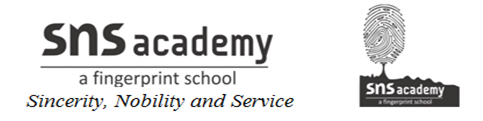 Class: V                                                                          SUB: SCIENCELESSON - 9                                                                    DATE: 31.10.19                    9. Germs and DiseasesWorksheet 1A. Tick the correct answers.1. Harmful microbes are calleda. dangerous microbes. b. killing microbes. c. germs.2. Microbes that feed on dead plants and animals are calleda. decomposers. b. dead microbes. c. germs.3. It is important to have a good standard of sanitation to preventa. communicable diseases. b. pollution. c. both a. and b.B. Fill in the blanks.1. The living things around us that can be seen only under a microscope are called _______________.2. A bacteria called Lactobacillus changes to __________.3. _____________are medicines that destroy disease-causing microbes.4. _________ is a fungus used in baking of bread.C. Find the odd-one out in each.1. bacteria, virus, mosquito, protozoa2. flies, rats, cockroaches, algae3. fracture, cholera, dysentery, typhoid4. common cold, measles, hepatitis, typhoidD. Answer these questions.1. What are nitrogen-fixing bacteria? Where are they found?________________________________________________________________________________________________________________________2. How are microbes helpful for the human digestive system?    __________________________________________________________3. List five different types of microbes that are useful to us.    __________________________________________________________Name: 							Teacher’s signature:Class: 							Date:Class: V                                                                          SUB: SCIENCELESSON - 9                                                                    DATE: 31.10.19                    9. Germs and Diseases Worksheet 2A. Which of the following are heathy habits? Tick the correct answers.1. Eating fresh food that is cooked hygienically. 2. Drinking water from a pond.3. Using a towel used by a person having common cold.4. Have a good standard of sanitation around.5. Leaving food uncovered.6. Washing hands with soap and water before and after meals.B. Identify the disease from the given symptoms.1. Diarrhoea with blood and swelling in intestines _________2. Stiffness of jaw, neck and other muscles, severe and frequent muscle cramps and difficulty in swallowing ______________3. Loose motions with blood, pus or mucus ____________4. High fever, severe joint and muscle pain, headache and tiredness _____C. Fill in the blanks.1. ________ is spread by Aedes mosquito.2. Anopheles mosquito spreads _____________3. Tuberculosis is a disease caused by _________4. Amoebiasis is a disease caused due to ________________D. Answer these questions.1. How are decomposers useful?    ________________________________________________________2. What are the symptoms of ringworm? What causes this disease?    ___________________________________________________________________________________________________________________3. How do insects spread diseases?    ____________________________________________________________Name: 							Teacher’s signature:Class:							 Date:Class: V                                                                          SUB: SCIENCELESSON - 9                                                                    DATE: 31.10.19                    9. Germs and DiseasesWorksheet 3A. Tick  the correct answers.1. Which of the following diseases does not spread by direct contact with the sick person?a. chickenpox b. measles c. malaria2. Which of the following is not a disease spread by insect bites?a. dengue b. ringworm c. malaria3. Which of the following diseases is spread through air?a. tuberculosis b. tetanus c. ringwormB. Match the columns.1. sunlight 						a. disease present at birth2. allergy 						b. milk3. congenital 					c. natural disinfectant4. pasteurization 					d. dust5. common cold 					e. bacteria6. dysentery 					f. virusC. Answer these questions.1. Write three ways in which communicable diseases can be prevented.    _____________________________________________________   __________________________________________________________   __________________________________________________________2. How can breeding of mosquitoes in our surroundings be prevented?________________________________________________________________________________________________________________________Name: 							Teacher’s signature:Class: 							Date: